Лечение алкоголизма в МосквеСеть реабилитационных центров «NEW-REHAB» предлагает лечение алкоголизма в Москве. Жизнь в таком мегаполисе изобилует стрессами. Миллионы людей, сосредоточенные на относительно небольшой территории. Миллионы амбиций, желаний, мотиваций. Есть отчего впасть в уныние. Дополненные хронической усталостью депрессивные настроения многие начинают «лечить» спиртным. Уговаривают себя и оправдывают. «Ну ты же устал и что тебе будет со ста граммов. Ничего не будет»… До поры до времени.Комплексную терапию психологического восстановления с последующей реабилитацией и ресоциализацией проводят опытные специалисты. Они готовы оказать свою помощь в нужном объеме. Он определяется строго индивидуально по различным показаниям. Среди них:Текущее состояние на момент обращения.Наличие сопутствующих заболеваний.Хронические неврологические и психические расстройства.Пожелания самого пациента и его родственников.Стаж употребления.Сочетание алкоголизма с игроманией или наркоманией.При необходимости проводим сочетанное лечение наркомании и алкоголизма Москва. Применяя испытанные методы терапии зависимостей, избавляем полинаркоманов от их пагубного пристрастия. Возвращаем в социум психологически устойчивых личностей, настроенных на долгую, стойкую ремиссию и изменения к лучшей жизни.Практикуется только комплексный подход к решению проблемы алкоголизма. Он имеет несколько этапов:Интеграция.База.Амбулаторный этап.Ресоциализация.Последняя фаза очень важна. Долгое увлечение спиртными напитками нередко приводит к разрушению социальных, личностных связей, потере работы, учебы, имущества. Прикладываем усилия к возвращению в социум адаптированных людей. Они имеют профессиональные навыки и умеют обходиться в повседневной жизни без алкоголя.Не стоит ждать, когда алкогольный кошмар закончится самостоятельно. Его концом может стать трагедия. Особенно шанс на развитие такого события велик, если не вмешаться и не помочь человеку преодолеть свою пагубную тягу.Знаем, как это сделать и вернуть радость полноценного трезвого существования. Долгие годы избавляем наркоманов и алкоголиков от их страшных пристрастий. Проводим лечение алкоголизма отзывы форум Москва только лучшими методиками. Ими довольны и сотни благодарных резидентов, живущих в состоянии долговременной, стойкой ремиссии. Позвоните и обеспечьте ее для своего близкого.Н2 Лечение алкоголизма в Москве в реабилитационных центрах «NEW-REHAB». Важные преимуществаСотрудничество с нашей организацией опытных экспертов в области аддиктологии, психологов и психотерапевтов высокого уровня, а также комплексный подход к алкоголизму не являются единственными преимуществами и достоинствами. На самом деле их много. Попробуем перечислить.Мы работаем с душами наших пациентов. Конечно, нами  проводится терапия интоксикации. О ней мы расскажем подробнее. Но, в первую очередь, нас интересует сфера подсознания зависимых, их душевные переживания. Нередко к такой работе мы привлекаем их родственников. Придавая немалое значение соматическим проблемам зависимых, никогда не забываем об их душевном состоянии. Мы же знаем, что проблема зависимости всегда кроется в сфере сознания, «в голове».Выявляем и устраняем первопричину алкоголизма. Это важнейший этап нашей работы. Устранив причину развития недуга намного проще двигаться дальше, избавлять человека от обид, психологических блоков, неверия в себя и в Бога.Мы проводим лечение алкоголизма анонимно в Москве. Прекрасно знаем, насколько тяжело сохранить в этом городе что-либо втайне. Поэтому строго стоим на платформе полнейшей конфиденциальности для своих резидентов. Любой может лечиться с нашей помощью инкогнито. Он может делать это совершенно добровольно, без принуждений и без постановки на учет в государственных специализированных учреждениях.Лечение алкоголизма в Москве, отзывы о котором получаем только положительные, проводится в условиях загородных реабилитационных центров. По сути, это специализированные стационары, в которых резиденты находятся не один месяц. В реб.центрах действует режим изоляции от пагубного влияния социума и тех личностей, которые могут спровоцировать срыв резидента в новое алкогольное пике.В загородных пансионатах созданы условия для комфортного проживания, самосовершенствования, душевного равновесия. Резиденты общаются в ходе групповых занятий с такими же зависимыми, волонтерами и кураторами. Опыт и живой пример последних позволяет доказать им действенность наших методов и поверить в то, что выздоровление возможно.Зависимым доступны спортивные залы и банные комплексы, занятия йогой и арт-терапией, прогулки на свежем воздухе.Нами ни в коем случае не применяется трудотерапия, ни в каком ее виде. Н2 Важное замечание для всех, кто желает пройти реабилитацию в наших центрахК сожалению, наркомания и алкоголизм не делают организмы зависимых лучше, моложе, здоровее. Они, наоборот запускают процесс самосожжения человека. Неудивительно, что у многих, обращающихся за нашей помощью есть дополнительные соматические проблемы. Мы решаем их, насколько можем. Но, важно понимать, что мы не Боги, а медицина не всегда всесильна.Учитывайте этот момент в своем желании остановить собственный алкогольный или наркотический кошмар.Н2 Детоксикация. Почему она так важна для зависимого и зачем мы ее проводим?Никто из нас не станет спорить с тем, что наркотические вещества и алкоголь – это яды. Согласившись на добровольное, анонимное и без постановки на учет лечение в наших центрах, резидент отказывается от их употребления. Но их остатки еще присутствуют в его крови. Организм человека столько лет употреблявшего вдруг остается без привычной дозы яда. Сказать, что каждая его клетка при этом испытывает шок, ничего не сказать. Она так привыкла быть в состоянии этого искусственного комфорта, и вдруг он прекращен.Организм наркомана или алкоголика начинает отвечать сложными химическими процессами на отсутствие привычного яда. Выражаются они симптомами, известными наркологам в качестве абстинентного синдрома или ломки.Мы озвучили две основных причины для применения детоксикационных мер для резидентов наших центров:Остатки яда и зашлакованность организма употребляющего.Необходимость снятия абстинентного синдрома.Если с первой причиной все ясно и понятно, то вторая таит в себе некоторые нюансы. Практика показывает, что благодаря проведению точно выверенной инфузионной терапии с подключением приема особых поддерживающих препаратов удается снизить риски развития негативных последствий абстиненции. Среди них:гипертонические кризы, инфаркт и инсульты; судорожные припадки;галлюцинации;агрессивное поведение, связанное с отменой употребления;попытки опять начать употреблять;ухудшение психоневрологического статуса;попытки общественно опасных поступков и суицида.Но самой главной причиной, по которой мы прибегаем к помощи профессиональных наркологов, является соответствие деятельности международным и российским стандартам и нормам оказания психотерапевтической помощи химически зависимым лицам.Наркотики и алкоголь – страшные яды, умеющие брать в плен психику человека. Они владеют и управляют им на свое усмотрение. Год-два такого рабства и вы уже не узнаете своего родного, друга, коллегу. Расплатой за эти пару лет станет асоциальность, потеря работы, учебы, статуса, здоровья. Помогите ему остановиться. Наберите номер телефона нашей сети уже сегодня. Не стоит откладывать возможность оказания такой помощи на завтра. Ведь завтра она ему может уже и не понадобиться…Н2 Лечение алкоголизма в Москве. Какова его стоимостьОтвечая на этот вопрос, скажем сразу, что она строго индивидуальна. Стоимость индивидуального курса психологической реабилитации и ресоциализации рассчитывается для каждого резидента индивидуально. Важно учесть, что недуг у каждого зависимого течет по своей, действительно индивидуальной схеме. Все мы разные и все алкоголики по-разному пришли к своей пагубной привычке. И избавляться от нее они будут также по индивидуальным схемам, но с соблюдением определенных норм и стандартов.Лечение алкоголизма цены Москва может назвать вам самые разные. Но, не стоит ориентироваться на то, сколько заплатили нашему центру попавшие в схожую ситуацию. Их ситуация – это их история. Совершенно не обязательно, что вы заплатите такую же сумму. На ее формирование будут влиять и ваши пожелания и, конечно же, финансовые возможности.Мы специально указали на сайте стоимость различных пакетов услуг. В этом вопросе мы работаем откровенно, честно и правдиво, чтобы не ставить в затруднительное финансовое положение своих резидентов и тех, кто платит за их реабилитацию.Да, мы берем деньги за свои услуги. Но поверьте, что мы отрабатываем те суммы, которые запрашиваем. Они приемлемы и оптимальны. Гарантируем возвращение резидента к трезвой, полноценной жизни. В случае, если он после курса нашего лечения не возвращается к трезвому состоянию, то берем на себя смелость заявить о повторном бесплатном курсе терапии. Согласитесь, что если бы мы не были уверены в своих силах и навыках, то мы бы вряд ли себя так смело позиционировали.Не отчаивайтесь. Всегда можно помочь, даже в казалось бы, безвыходной ситуации. Поверьте, что мы видели тяжелейшие случаи и смогли поднять человека над обстоятельствами и вернуть его к трезвой жизни. Наш опыт и навыки подсказываю, что и у вас все будет хорошо. Достаточно сделать всего один звонок на горячую линию сети наших центров. Она работает круглосуточно, а ваш звонок будет бесплатным. Позвоните и получите первичные рекомендации от опытных менеджеров наших колл-центров. Закажите первичное бесплатное консультирование от наших экспертов.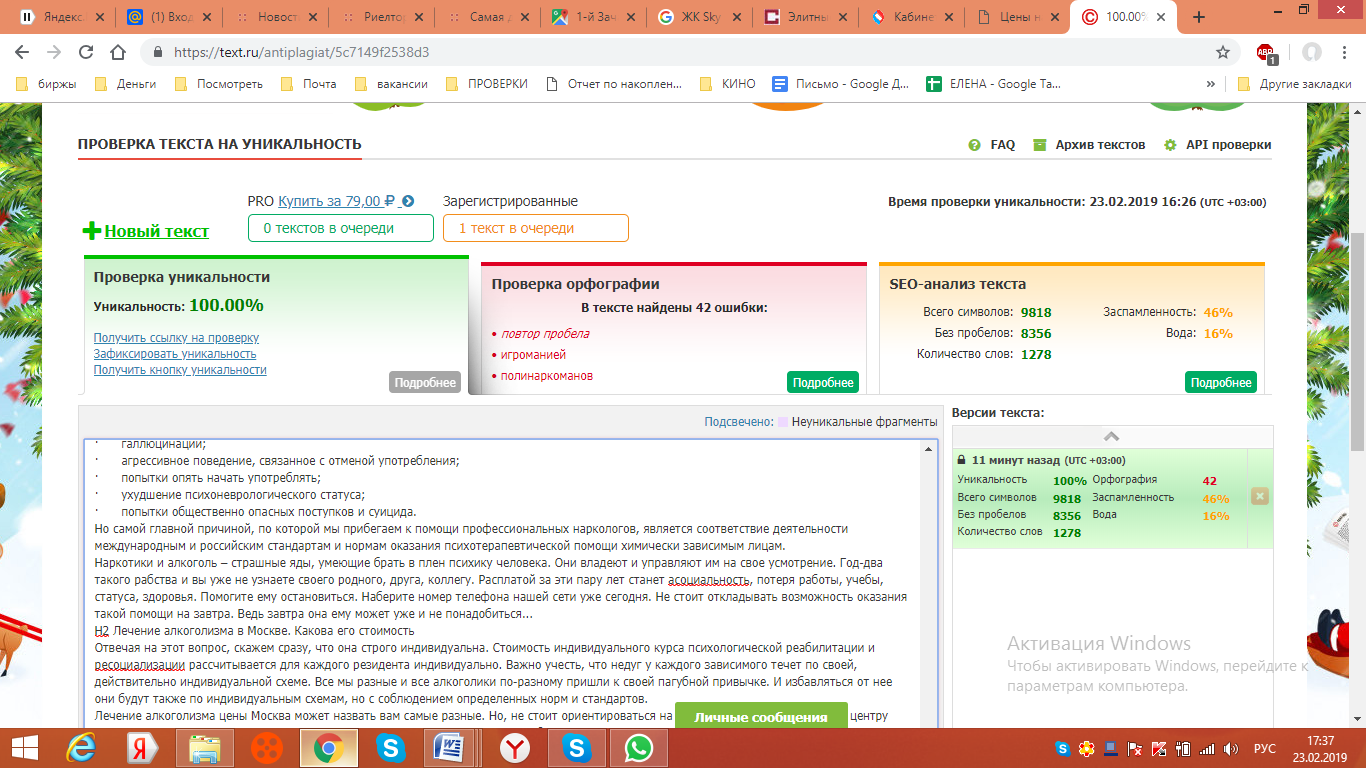 